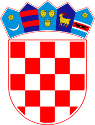 REPUBLIKA HRVATSKADJEČJI VRTIĆ ZVIREKSTUBIČKE TOPLICEKLASA:601-04/22-11/15URBROJ:2113-27-02-22-2Stubičke Toplice, 29.06.2022.Na temelju čl. 36. Statuta Dječjeg vrtića ZVIREK (KLASA:601-07/19-01/01, URBROJ:2113-27-04-19-5 od 17.06.2019.g. i KLASA:601-05/21-02/04, URBROJ:2113-27-04-21-1 od 24.03.2021.g. i KLASA:601-05/21-02/26, URBROJ:2113-27-04-21-2 od 15.07.2021.g) i čl. 28. Pravilnika o upisu djece i ostvarivanju prava i obveza korisnika usluga u Dječjem vrtiću ZVIREK (KLASA:601-04/22-14/01, URBROJ:2113-27-02-22-1 od 31. ožujka 2022. godine) Upravno vijeće Dječjeg vrtića ZVIREK donijelo je na svojoj 3. sjednici održanoj dana 29. lipnja 2022. godineLISTU REDA PRVENSTVA UPISA U REDOVITI PROGRAM RANOGI PREDŠKOLSKOG ODGOJA I OBRAZOVANJA ZA PEDAGOŠKU GODINU 2022./2023.Podnositelji zahtjeva koji su ostvarili upis u redoviti jaslički program ranog i predškolskog odgoja i obrazovanja Dječjeg vrtića ZVIREK za pedagošku godinu 2022./2023.:Podnositelji zahtjeva koji su ostvarili upis u redoviti vrtićki program ranog i predškolskog odgoja i obrazovanja Dječjeg vrtića ZVIREK za pedagošku godinu 2022./2023.:						PREDSJEDNICA UPRAVNOG VIJEĆA					            Maja Štefanec Herak, prof. rehabilitatorDostaviti:Oglasna ploča, www.dv-zvirek.hrArhiva, ovdjeR.b.ŠIFRA ZAHTJEVAPrednost upisa (čl.6 Pravilnika o upisu)Bodovi1.2698901DA162.0187377DA153.5087429DA154.6671536DA145.0641414DA126.0467184DA117.9072607DA108.3184353DA109.4661031DA1010.2215417DA1011.0493492DA1012.9189449DA1013.4255267DA1014.9046069DA1015.7391005DA1016.3102354DA1017.2025944DA1018.9796136DA1019.7317777DA1020.6694215DA1021.9439270DA522.8175614NE14R.b.ŠIFRA ZAHTJEVAPrednost upisa (čl.6 Pravilnika o upisu)Bodovi1.5221608DA142.7759819DA123.7249162DA114.1070821NE145.2745621NE106.8944917NE107.1571548NE10